I. LISTENING PART 1: Listen and number.(0,5pt)   PART 2. Listen and circle. (1pt)1. What _____  your brother do in his free time?         A.  do               B.  does2. Tam is ____________.                                              A.  gentle          B. clever3. What _________ in the story ?                                 A. happeness     B. happened     4. What do you think of ____________?                     A . Snow White          B. An TiemPART 3: Listen and choose. (1pt)PART 4: Listen and write  (1 pt)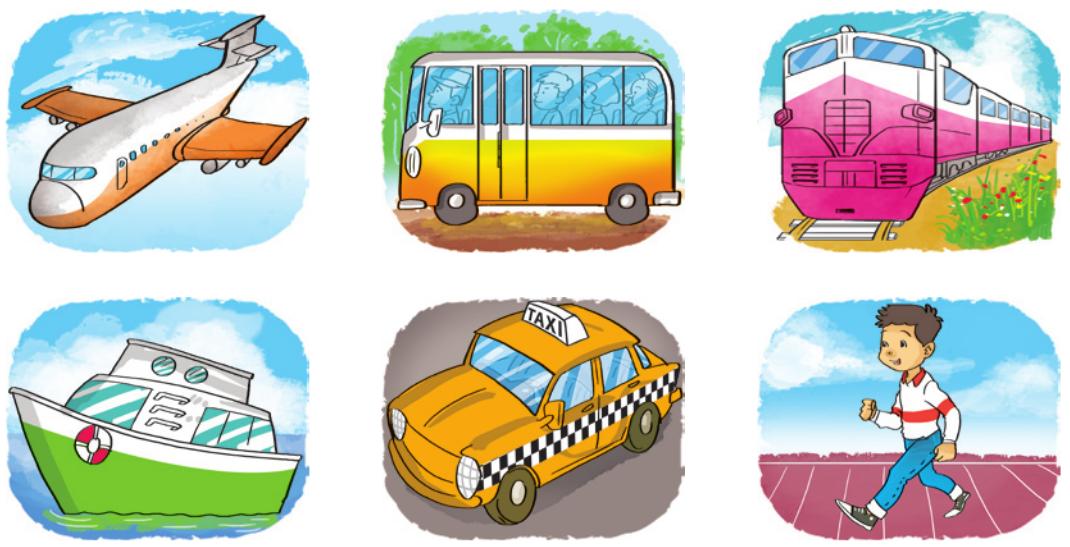 II.  READING:PART 1.  Read and choose  (1pt).	PART 2. Read and True or False  ( T or F) . (0,75 pt)      Last week, Hoa and her classmates went to Ha Noi . First, they visited the Uncle Ho's Mausoleum . Then they went to Thu Le zoo .They liked the animals there . Next , they went to Hoan Kiem lake. There are a lot of interesting places in Ha Noi . Finally, they came back home by mini bus . Next weekend , they are going to Ha Long Bay.They are going there by car._______ 1. Hoa and her classmates went to Ha Noi last week ._______ 2.  First , they visited  Ho Chi Minh  museum._______ 3. They didn't go to Thu Le zoo.PART 3.  Read and match. (0,75pt)III. WRITING : PART 1: Read and answer. (0,75 pt)   Hello! My name is Nga. My telephone number is 0976 752 963 . I live in a house in Le Loi Town. My house is in the village. It’s a small house. There is a living room, two bedrooms and a kitchen in my house. In the living room, there is a table, six chairs and a lamp on the table. My house is small but it’s very nice. I love my house very much. Answer the questions:1. What is her name ?    -   Her name is Nga2. Where does she live ?________________________________________________________3. Where is the lamp?________________________________________________________4. What is her telephone number?________________________________________________________		       	      PART 2.  Order the words. (0,75 pt) It  / hot/ and / sunny / is / today./-  It is hot and sunny today. are /  four / in / my / seasons / There / place________________________________________________________summer  / like / is / What / ? /________________________________________________________ ?is/ Where/?/ museum/ the/ _________________________________________________________ ?IV.  SPEAKING  (2,5 pt): 1. Introduce yourself.- My name is ……  I am …. years old.   I am a student at ……Primary school.- I am in class ….2. Responding.How much milk do you drink every day? ....What is your favourite book? ....what’s your phone number?  ….What animal do you like? …..What do you do in your free time?What's summer/ fall/ winter/ spring like?Would  you like to play chess? ….Where is the museum?......---  The end ---AUDIO SCRIFT AND KEYI.  LISTENING PART 1. Listen and number. (1pt)What's the matter with her/ him ?KEY:  1 a.   2 c.    3 b.     4 d.PART 2. Listen and circle. (1pt)KEY:     B.  does            A.  gentle            B. happened         A . Snow White          PART  3. Listen and chooseKEY:              A- never                        C-warm                         D-letter                         A- book                        C-thinkingPART  4. Listen and complete.Key:    1. Bus      2. Plane      3. Train       4. Taxi II: READING PART 1.  Read and choose. Key:   b.     near           c.       for        a.     weather        a.   Ok, I won't     b.    Yes, she willPART 2. Read and  T or F Key:  1T          2F           3F         PART 3.  Read and match. Key:    1-c      2-a      3-d      4-bIII: WRITING  PART 1: Read and ANSWER.1. Her name is Nga 2. She lives in Le Loi Town3. It is on the table.4. it is 0976 752 963PART 2.  Order the words. 1. It is hot and sunny today.2. There are four seasons in my place.3. What is summer like?4. Where is the museum?IV.  SPEAKING  1. Introduce yourself.- My name is ……  I am …. years old.   I am a student at ……Primary school.- I am in class ….2. Responding.How much milk do you drink every day? ....What is your favourite book? ....what’s your phone number?  ….What animal do you like? …..What do you do in your free time?What's summer/ fall/ winter/ spring like?Would  you like to play chess? ….Where is the museum?School:  __________  primary schoolClass:  5 ____Full name: ………………………………...The 2nd Term Semester ExamSchool year:  2016- 2017Time: 40 minutesMarkListeningReadingwritingSpeakingTotalMark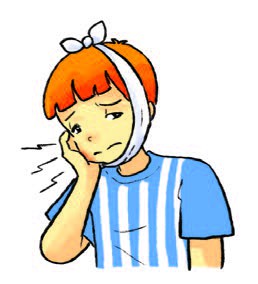 a. 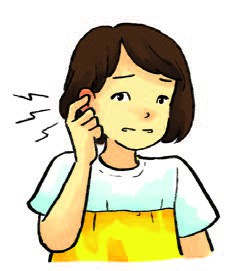 b.     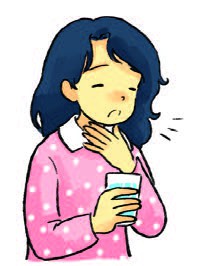 c. 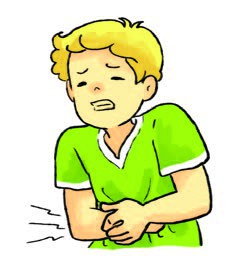   d. 1-   A- neverB- timeC-sometimesD-usually2-   A- writingB-listeningC-thinkingD-singing3-   A- trainB-planeC-bicycleD-letter4-   A- bookB-letterC- gameD-newspaper5-   A- hotB-coldC-warmD-coolNameHow can they get there?By1. AkikoHow can they get there?2. TonyHow can they get there?3. MaiHow can they get there?4. LindaHow can they get there?1.There is a post office ___ my house.a.   atb.   nearc.  under2.Let’s go  _______  a picnic.a.   onb.   havec.  for3.The ___is usually cold and windy in the winter.a.   weatherb.  skyc.  season4. Don’t play with matches!a. Ok, I won't b. I’d love to.                               c. No, thanks.5. She should go to the doctor!a. Yes,  I will.                      b. Yes, she willc.  No, he won’t.1. Which place would Mai like to visit?a. It’s opposite the park.2. Where is the theatre?b. Two bowls.3. What do you do in your free time?c. Trang Tien Bridge.4. How much rice do you eat every day?d. I surf the Internet.